NoteBurner. IncCelebrate New Year with NoteBurner Special Sale“For the best and most unique holiday this year, avoiding paying the extra money, customers will get New Year special offers to own excellent programs with the lowest price provided by NoteBurner Inc. . The discount for iTunes media converter softwares will be up to 65% off and only last for 7 days. Just don’t lose the wonderful chance for all of the thankful customers to receive this biggest gift from NoteBurner.”- NoteBurnerNoteBurner as a leading provider of iTunes DRM media converter softwares comes back again with its great promotions on many excellent iTunes media converters during this holiday. The offers are valid in only 7 days. The New Year holiday is the best time to gather people together and make the big sale. As always, Noteburner is dedicated to providing superior quality and easy-to-use iTunes media conversion tools for families and individuals, offering the maximum possibilities for people to share laughter and tears of the year to family members and friends. The higher level product, NoteBurner M4V Converter Plus( For Mac & For Windows ) is an ultimate DRM M4V Converter which helps you remove DRM from iTunes videos(both purchases and rentals) and convert to common video formats with all audio tracks, subtitles and AC3 Dolby 5.1 surround retained 100%. Remove DRM 20X faster with 100% lossless quality. Most programs at Noteburner will be given a bargain discount during the sales.For more information, please visit the page below: http://www.noteburner.com/promotion/new-year-special-offer.htmlPromotion BundlesNoteburner iTunes Media Converter Bundle       65% OffNoteburner M4P Converter for Mac + Noteburner M4V Converter Plus for MacUltimate Video Converter Bundle       50% OffNoteburner M4V Converter Plus for Mac + Any Video Converter Ultimate for MacPromotion ProductsNoteburner M4V Converter Plus   50% OffAn ultimate DRM M4V Converter which helps you to remove DRM protection from both purchased and rented iTunes M4V movies and TV showsNoteburner M4P Converter   50% OffPowerful M4P to MP3 music converting tool which converts music files, even purchased iTunes DRM protected M4P, M4B, M4A files to plain MP3 or AAC formatNoteburner Audiobook Converter   50% OffAudiobook DRM removal software is specifically designed to convert iTunes audiobooks and audible audiobooks to unprotected MP3, AAC, M4A formats.About NoteBurnerNoteBurner Inc. is a software development company with expertise and experience in iTunes audio and video converting applications. We designed Noteburner M4V Converter to convert DRM protected M4V movies to AVI, MOV, MP4 formats on Mac & Windows  and NoteBurner M4P to MP3 Converter which enable users of all levels to easily and quickly burn any music or audio files to Virtual CD-RW and convert tracks on the Virtual CD to any music formats.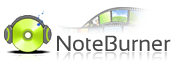 Contact:Company: NoteBurner. IncEmail: support@noteburner.comWebsite: www.noteburner.com